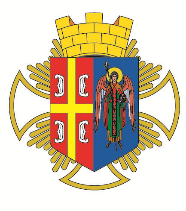 РEПУБЛИКА СРБИЈА                                                                                                   Општинска  управа Општине АранђеловацОдељење за инспекцијске послове- Комунална инспекција -КОНТРОЛНА ЛИСТА БРОЈ 6.3ОДВОЂЕЊЕ И ПРЕЧИШЋАВАЊЕ ОТПАДНИХ И АТМОСФЕРСКИХ ВОДАЗАБРАНЕПравни основ:Одлука о водоводу и канализацији („Службени гласник општине Аранђеловац“, број 27/2011, 29/2011, 53/2013, 88/2017)КОНТРОЛНА ЛИСТА БРОЈ 6.3ОДВОЂЕЊЕ И ПРЕЧИШЋАВАЊЕ ОТПАДНИХ И АТМОСФЕРСКИХ ВОДАЗАБРАНЕПравни основ:Одлука о водоводу и канализацији („Службени гласник општине Аранђеловац“, број 27/2011, 29/2011, 53/2013, 88/2017)   ОПШТЕ ИНФОРМАЦИЈЕ О ИНСПЕКЦИЈСКОМ НАДЗОРУ   ОПШТЕ ИНФОРМАЦИЈЕ О ИНСПЕКЦИЈСКОМ НАДЗОРУ   ОПШТЕ ИНФОРМАЦИЈЕ О ИНСПЕКЦИЈСКОМ НАДЗОРУДео 1.  Опште информације Део 1.  Опште информације Део 1.  Опште информације 1.1 Општина Аранђеловац – Општинска управа 1.2 Одељење за инспекцијске послове – комунална инспекција1.3 Инспектор: 1.4  Датум инспекцијског надзора: 1.1 Општина Аранђеловац – Општинска управа 1.2 Одељење за инспекцијске послове – комунална инспекција1.3 Инспектор: 1.4  Датум инспекцијског надзора: 1.1 Општина Аранђеловац – Општинска управа 1.2 Одељење за инспекцијске послове – комунална инспекција1.3 Инспектор: 1.4  Датум инспекцијског надзора: 1.5   Врста инспекцијског надзора         □ Редовни          □ Мешовити         □ Ванредни          □ Контролни          □ Допунски  1.5   Врста инспекцијског надзора         □ Редовни          □ Мешовити         □ Ванредни          □ Контролни          □ Допунски  1.5   Врста инспекцијског надзора         □ Редовни          □ Мешовити         □ Ванредни          □ Контролни          □ Допунски  1.6   Инспекцијски надзор према облику:         □ Теренски         □ Канцеларијски  1.6   Инспекцијски надзор према облику:         □ Теренски         □ Канцеларијски  1.6   Инспекцијски надзор према облику:         □ Теренски         □ Канцеларијски  1.7   Налог за инспекцијски надзор:          □ Да          □ Не  1.7   Налог за инспекцијски надзор:          □ Да          □ Не  1.7   Налог за инспекцијски надзор:          □ Да          □ Не            ИНФОРМАЦИЈЕ О КОНТРОЛИСАНОМ СУБЈЕКТУ          ИНФОРМАЦИЈЕ О КОНТРОЛИСАНОМ СУБЈЕКТУ          ИНФОРМАЦИЈЕ О КОНТРОЛИСАНОМ СУБЈЕКТУДео 2.  Правно/физичко лице, предузетник Део 2.  Правно/физичко лице, предузетник Део 2.  Правно/физичко лице, предузетник 2.1.   Подаци о контролисаном субјекту 2.1.   Подаци о контролисаном субјекту 2.1.   Подаци о контролисаном субјекту 2.1.1.   Назив/име и презиме субјекта: 2.1.1.   Назив/име и презиме субјекта: 2.1.2.   Адреса (улица и број): 2.1.2.   Адреса (улица и број): 2.1.3.   Место: 2.1.3.   Место: 2.1.4.   Град/Општина: 2.1.4.   Град/Општина: 2.1.5.   Поштански број: 2.1.5.   Поштански број: 2.1.6.   Телефон/Факс: 2.1.6.   Телефон/Факс: 2.1.7.   ПИБ:2.1.7.   ПИБ:2.1.8. Матични број:2.1.8. Матични број:2.1.9. Бр. личне карте (за физичко лице):2.1.9. Бр. личне карте (за физичко лице):Део 3.   Локација Део 3.   Локација Део 3.   Локација 3.1.   Локација где је вршен  инспекцијски надзор 3.1.   Локација где је вршен  инспекцијски надзор 3.1.   Локација где је вршен  инспекцијски надзор 3.1.1.    Адреса (улица и број): 3.1.1.    Адреса (улица и број): 3.1.2.    Место: 3.1.2.    Место: Ред. бројПитањеОдговор и број бодова1.Надзирани субјект је вршиоцу ком. делатности омогућио предузимање потребних мера заштите комуналних објеката канализације, приликом њихове изградње, постављања, коришћења, одржавања и замене, укључујући и право преласка преко туђе непокретностида-          -бр. бодова -10/не-          -бр. бодова-0/2.Надзирани субјект је поштовао мере забране приликом садње дрвећа или другог растиња на земљишту изнад или у непосредној близини комуналних објеката канализације које, да не би дошло до  угрожавања сигурности тих објекатада-          -бр. бодова-10/не-          -бр. бодова-0/3.Надзирани субјект је поштовао мере забране приликом остављања  ствари, паркирања возила, или  вршењу других радњи на комуналним објектима канализације којима се оштећују ти објектида-          -бр. бодова-10/не-          -бр. бодова-0/4.Надзирани субјекат је поштовао мере забране испуштања у јавну канализацију отпадних и опасних вода и материја које угрожавају јавну канализацију Уколико је одговор ''не'',  означити шта је, супротно забрани, надзирани субјекат испустио у јавну канализацију:да-          -бр. бодова:70/не-          -бр. бодова-0-70/4аводу са киселинама, солима или алкалијама, бензином, уљем или мастима, као и све друге разарајуће, запаљиве и отровне матрије које могу угрозити канализацију и остале штетне течности које неповољно утичу на материјал од ког су израђени комунални објекти канализације, а нису претходно пречишћене до прописаног нивоа квалитетада-           - број бодова-0/не-          -број бодова-10/4ботпадне воде које садрже опасне и штетне материје, а које нису претходно обрађене у посебним уређајима за пречишћавање отпадних вода уз сагласност Комуналног предузећа и санитарне инспекциједа-       -  - број бодова-0/не-           - број бодова-10/4вкруте и вискозне материје, које саме или у контакту са другим материјама могу проузроковати сметње комуналним објектима канализације, као што су: пепео, слама, отпаци и струготине метала, пластике, дрвета, стакла, отпад од текстила, отпад животињског порекла (перје, длака, животињска утроба и др.), отпадна уља и мазива и отпадна јестива уља, хемикалије и боје, као и муљ из таложника канализационих система, односно муљ који настаје при пречишћавању атмосферских и отпадних вода, цементни и кречни муљ, остаци бетона и азбестног отпада, материје које настају чишћењем и одржавањем асфалтних база тј. разне чврсте отпатке и материје које би могле оштетити јавну канализацију или угрозити њено правилно функционисањеда-           - број бодова-0/не-           - број бодова-10/4гматерије које развијају токсичне или експлозивне гасове који могу оштетити или отежати функционисање канализације (сумпорводоник, сумпор диоксид, цијаниди, хлор и сл.)да-           - број бодова -0/не-           - број бодова -10/4д узрочнике заразних и паразитских болести или материје зарађене заквим узролницима (патогене бактерије или вируси)да-           - број бодова -0/не-           - број бодова -10/4ђсадржај септичких јама и сливничких таложникада-           - број бодова -0/не-           - број бодова -10/4еневезани зрнасти материјал са зелених јавних површина (паркови и др.), зрнасти и прашинасти грађевинског материјал и грађевински отпад, као и нечистоћа са саобраћајница и других саобраћајних површина у току њиховог чишћења и прањада-           - број бодова -0/не-           - број бодова -10/Напомена:Напомена:Напомена:Максималан број бодова:                                                                                    Утврђени број бодова:Максималан број бодова:                                                                                    Утврђени број бодова:Максималан број бодова:                                                                                    Утврђени број бодова:ТАБЕЛА ЗА УТВРЂИВАЊЕ СТЕПЕНА РИЗИКАТАБЕЛА ЗА УТВРЂИВАЊЕ СТЕПЕНА РИЗИКАТАБЕЛА ЗА УТВРЂИВАЊЕ СТЕПЕНА РИЗИКАстепен ризикараспон броја бодоваобележи утврђени степен ризика по броју бодоваНезнатан90-100Низак70-89Средњи30-69Висок10-29Критичан0-9НАДЗИРАНИ СУБЈЕКАТМ.П.ИНСПЕКТОР